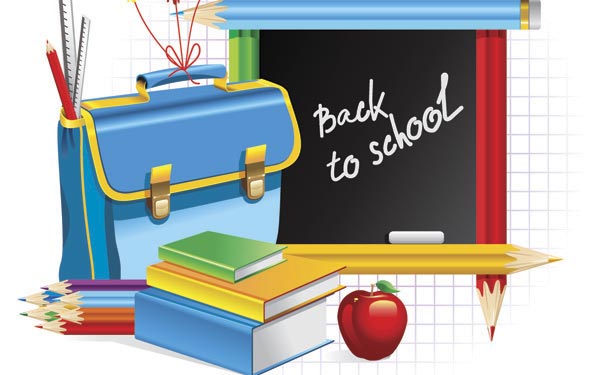 Brunswick Christian Academy3rd Grade Personal Desk List Bible – Original King James Version3 Packages of WIDE ruled notebook paper 5 Folders with pockets and brads (prefer plastic-they will last longer)24 Pack of #2 pencils 12 Pack of colored pencils (12-pack ONLY)4 Red pens4 Yellow highlighters1 Pair of BLUNT scissors2 Large erasers1 Ruler with inches & metric1 Container of Clorox wipes2 Boxes of Kleenex1 Small umbrellaHand sanitizer – Germ-X2 Glue Sticks 1 Student Dictionary1 24 Pack crayons 1 Pack of Expo Markers 2 Spiral Notebooks (70 page)2 Steno Pads (100 sheets) 6 in. by 9 in.4 Blue or Black PensRevised 5/2018